Anmeldeformular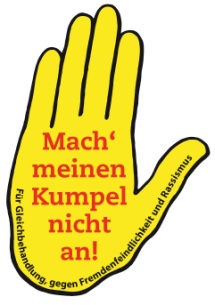 Wettbewerb „Die Gelbe Hand“ 2018/2019WICHTIGE HINWEISELiebe TeilnehmerInnen,wir freuen uns, dass Ihr Euch entschieden habt, an unserem Wettbewerb teilzunehmen. Wir wünschen Euch viel Erfolg! Damit mit dem Wettbewerbsbeitrag alles gut klappt, beachtet bitte folgendes:Das Anmeldeformular sollt Ihr nicht handschriftlich, sondern am Computer ausfüllen, sodass wir die Inhalte kopieren können. Bitte sendet das ausgefüllte Formular als Word-Dokument oder ein Open-Word-Dokument (Jpg- oder PDF-Formate werden nicht bearbeitet) per E-Mail an info@gelbehand.de und unterschrieben per Post an: Mach' meinen Kumpel nicht an! – für Gleichbehandlung, gegen Fremdenfeindlichkeit und Rassismus e.V. 
Hans-Böckler-Straße 39
40476 DüsseldorfEs ist sehr wichtig, dass Ihr in der Rubrik „Beschreibung des Wettbewerbsbeitrags“ Euren Beitrag gut erklärt, vor allem, was Ihr mit dem Beitrag zum Ausdruck bringen möchtet. Diese Beschreibung leiten wir mit Eurem Wettbewerbsbeitrag an die Jury-Mitglieder weiter.Bitte verwendet in Eurem Beitrag keine Musik ohne die Rechte dafür zu haben. D.h. benutzt ausschließlich entweder Eure eigenen Kompositionen oder Musik von KünstlerInnen, die Euch ausdrücklich erlaubt haben, die Musik zu verwenden und im Internet zu veröffentlichen. Das gleiche betrifft Filmausschnitte, Bilder etc.Bitte beachtet, dass Ihr in Eurem Wettbewerbsbeitrag personenbezogene Daten ausschließlich von Personen benutzen dürft, die dem schriftlich zustimmen und damit einverstanden sind, dass der Wettbewerbsbeitrag im Internet veröffentlicht oder bei der Preisverleihung vorgestellt wird. Personenbezogene Daten sind alle Daten, die eine Person identifizieren können. Dazu gehören sowohl der Name als auch ein Foto auf dem die Person abgebildet ist. Falls Ihr Euch nicht sicher seid, meldet Euch bei uns! Bitte beachtet, dass wir mit Euch per E-Mail kommunizieren werden, daher ist es sehr wichtig, dass Ihr uns Eure Kontakt-E-Mail-Adresse mitteilt. 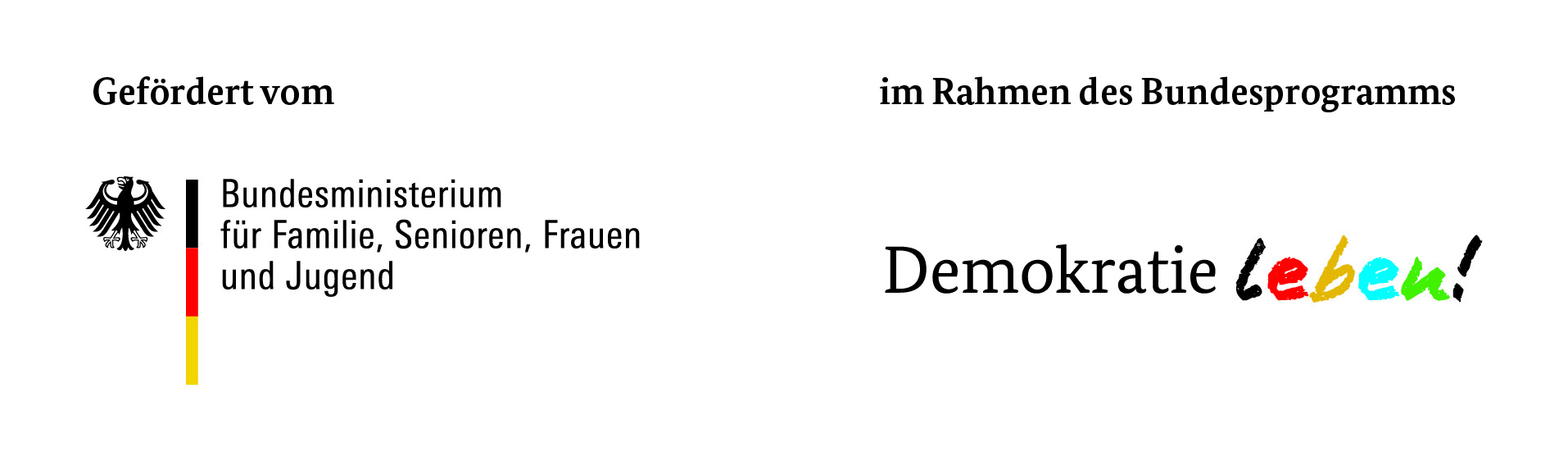 AnmeldeformularWettbewerb „Die Gelbe Hand“ 2018/2019Titel des BeitragsAutorInnen (Vorname, Name)*Definition des statistischen Bundesamtes:					Zu den Personen mit Migrationshintergrund gehören all jene „die nach 1949 auf das heutige Gebiet der Bundesrepublik Deutschland zugezogen sind, alle in Deutschland geborenen AusländerInnen und alle in Deutschland mit deutscher Staatsangehörigkeit Geborene mit zumindest einem zugezogenen oder als Ausländer in Deutschland geborenen Elternteil.“Ich bin dem unten genannten TeilnehmerInnenkreis zuzuordnen?  ___ ja    ___nein Teilnehmen können Gewerkschaftsjugend, SchülerInnen an Berufsschulen/-kollegs und alle Jugendlichen, die sich derzeit in einer beruflichen Ausbildung befinden – aus dem ganzen Bundesgebiet. Ebenfalls teilnehmen können Beschäftigte aus Betrieben und Verwaltungen. Zum Beispiel: Azubis eines Jahrgangs mit ihren AusbilderInnen, Klassenverbände an Berufsschulen und überbetrieblichen Ausbildungszentren mit ihren LehrerInnen, Arbeits- und Projektgruppen an Berufsschulen, in Betrieben und Verwaltungen, Jugend- und Ausbildungsvertretungen (JAV), gewerkschaftliche Gruppen oder Initiativen.AnsprechpartnerInnen mit Telefonnummer, E-Mail und AnschriftFalls vorhanden: Kontaktperson in der Schule oder im Betrieb mit Telefonnummer, E-Mail und AnschriftBundeslandArt des Wettbewerbsbeitrags (z.B. Film, Power-Point-Präsentation, Ausstellung)Beschreibung des Wettbewerbsbeitrags (max. 2000 Zeichen inkl. Leerzeichen)Falls Ihr von LeherInnen, AusbilderInnen oder weiteren erwachsenen BetreuerInnen sowie externe AkteurInnen (z.B. Vereine, KünsterlIn) bei der Erstellung des Wettbewerbsbeitrags unterstützt worden seid, beschreibt bitte, wie die Unterstützung aussah.Wiedergabeprogramme (bei multimedialen Beiträgen) mit Quelle (z.B. Link) zum HerunterladenErklärungenIch bin die alleinige Inhaberin/ Ich bin der alleinige Inhaber/ Wir sind die alleinigen InhaberInnen der Urheberrechte an dem eingereichten Beitrag. Ich versichere/ Wir versichern, dass Rechte Dritter nicht verletzt werden. Ich habe/ Wir haben die schriftliche Erlaubnis zur Verwendung der personenbezogenen Daten, die im Wettbewerbsbeitrag enthalten sind.  Datum, Unterschrift
Ich erkläre mich/ Wir erklären uns damit einverstanden, dass der Verein Mach meinen Kumpel nicht an! – für Gleichbehandlung, gegen Fremdenfeindlichkeit und Rassismus e.V. über meinen/ unseren Wettbewerbsbeitrag  berichtet und ihn im Internet unentgeltlich veröffentlicht. Außerdem überlasse ich dem Verein „Mach meinen Kumpel nicht an!“ e.V. unentgeltlich alle weiteren Nutzungsrechte. Mit der Unterschrift bekommen wir von Euch die Erlaubnis den Wettbewerbsbeitrag frei zu nutzen. Es handelt sich hier um das einfache Nutzungsrecht, Nutzung des Beitrags durch Euch und andere bleibt unberührt.Datum, Unterschrift DatenschutzerklärungIch stimme/ Wir stimmen hiermit der Speicherung meiner/unserer personenbezogenen Daten zu: Vorname, Nachname, Organisation, Straße, PLZ, Ort, Telefonnummer, E-Mail-Adresse, Alter, Geschlecht, Migrationshintergrund zum Zweck der Teilnahme am Wettbewerb „Die Gelbe Hand“ 2018/2019. Es besteht jederzeit das Recht, die Einwilligung zu widerrufen. Die Daten werden ausschließlich durch den Verein Mach' meinen Kumpel nicht an! – für Gleichbehandlung, gegen Fremdenfeindlichkeit und Rassismus e.V. zur Bearbeitung im Zusammenhang mit dem Wettbewerb „Die Gelbe Hand“ 2018/2019 genutzt. Die Datenweitergabe - Inhalte der Rubrik „AutorInnen“ sowie die im von AutorInnen zugesandten Wettbewerbsbeitrag enthaltene personenbezogene Daten - erfolgt an die Jury-Mitglieder.   Unterschriften aller Personen, deren personenbezogene Daten im Formular „Anmeldeformular“ sowie im Wettbewerbsbeitrag enthalten sind.Datum, Unterschrift Teilnahmebedingungen
Wettbewerb „Die Gelbe Hand“ 2018/2019Wer kann mitmachen? 
Teilnehmen können Gewerkschaftsjugend, SchülerInnen an Berufsschulen/-kollegs und alle Jugendlichen, die sich derzeit in einer beruflichen Ausbildung befinden – aus dem ganzen Bundesgebiet. Zum Beispiel: Azubis eines Jahrgangs mit ihren AusbilderInnen, Klassenverbände an Berufsschulen und überbetrieblichen Ausbildungszentren mit ihren LehrerInnen, Arbeits- und Projektgruppen an Berufsschulen, in Betrieben und Verwaltungen, Jugend- und Ausbildungsvertretungen (JAV), gewerkschaftliche Gruppen oder Initiativen. Welche Beiträge werden gesucht? 
Gesucht werden Beiträge, die im Jahr 2018 (bis 15. Januar 2019) entstanden sind und bei keinem Wettbewerb prämiert wurden. Die Darstellungsform ist frei.Was ist bei den Urheberrechten zu beachten?
Die Teilnehmenden versichern, dass sie über alle Rechte am eingereichten Beitrag verfügen und der Beitrag frei von Rechten Dritter ist sowie bei der Darstellung von Personen keine Persönlichkeitsrechte verletzt werden. Sollten dennoch Dritte Ansprüche wegen Verletzung ihrer Rechte geltend machen, so stellen die Teilnehmenden den Verein Mach meinen Kumpel nicht an! - für Gleichbehandlung, gegen Fremdenfeindlichkeit und Rassismus e.V. von jeglicher Haftung frei. Verantwortlich für den Inhalt der Beiträge sind ausschließlich die Teilnehmenden, die den Beitrag eingereicht haben.Was ist beim Datenschutz zu beachten?Die Teilnehmenden versichern, dass sie die schriftliche Erlaubnis zur Verwendung der personenbezogenen Daten, die im Wettbewerbsbeitrag enthalten sind, haben. Dies betrifft auch die Veröffentlichung des Wettbewerbsbeitrags im Internet oder die Vorstellung während der Preisverleihung.  In welcher Form soll der Beitrag eingereicht werden?
Der Beitrag ist in Original (bei Gegenständen z.B. Skulpturen sind Fotos einzureichen) und in elektronischer Form (als jpg oder als PDF-Datei auf CD oder per E-Mail) einzureichen. Mit dem Beitrag ist das ausgefüllte Anmeldeformular ausgedruckt und unterschrieben sowie in elektronischer Form (als Word-Datei auf CD oder per E-Mail) einzureichen. Bei multimedialen Beiträgen sind Wiedergabeprogramme anzugeben sowie Quelle (z.B. Link) zum Herunterladen der angegebenen Programme. Beiträge, die mit herkömmlichen und kostenlosen Programmen nicht wiedergegeben werden können, können im Wettbewerb nicht berücksichtigt werden.  Was kann man gewinnen? 1. Preis: 1000 € (bundesweit)2. Preis: 500 € (bundesweit)3. Preis: 300 € (bundesweit)Sonderpreis Sachsen: 500 € (ausschließlich für Teilnehmende aus Sachsen) Sonderpreis DGB-Jugend Sachsen: 500 € (ausschließlich für Teilnehmende aus Sachsen)Sonderpreis DGB-Jugend NRW: 500€  (ausschließlich an Teilnehmende aus Nordrhein-Westfalen)Wer entscheidet?
Die GewinnerInnen des Wettbewerbes werden durch eine Jury ermittelt.  Wo können Preise abgeholt werden? 
Die feierliche Preisverleihung findet im März 2019 in Dresden statt. Was ist sonst noch wichtig? 
Mit der Teilnahme am Wettbewerb „Die Gelbe Hand“ 2018/2019 geben die Teilnehmenden ihr Einverständnis, dass der Verein Mach meinen Kumpel nicht an! - für Gleichbehandlung, gegen Fremdenfeindlichkeit und Rassismus e.V. über ihren Beitrag berichten und ihn im Internet unentgeltlich veröffentlichen darf. Außerdem überlassen die Teilnehmenden dem Verein Mach meinen Kumpel nicht an! für Gleichbehandlung, gegen Fremdenfeindlichkeit und Rassismus e.V. unentgeltlich alle weiteren Nutzungsrechte. Es handelt sich hier um das einfache Nutzungsrecht, Nutzung des Beitrags durch andere bleibt unberührt.Der Rechtsweg ist ausgeschlossen. Der Anspruch auf Rücksendung des Beitrags ist ausgeschlossen.Einsendeschluss für Wettbewerbsbeiträge ist der 15. Januar 2019. Es gilt das Datum des Poststempels.  Mit der Unterschrift auf dem Anmeldeformular erkennen die Teilnehmenden rechtsverbindlich die Teilnahmebedingungen am Wettbewerb „Die Gelbe Hand“ 2018/2019 an.Ich erkläre mich mit den Teilnahmebedingungen am Wettbewerb „Die Gelbe Hand“ 2018/2019 einverstanden. Datum, Unterschrift 